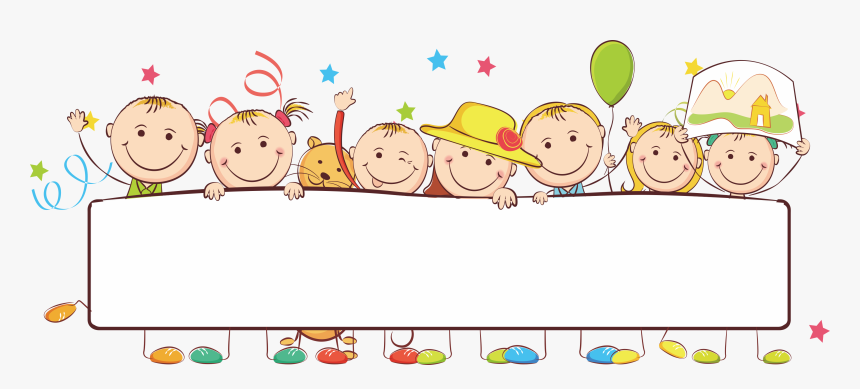 Iskolások leszünk! Kedves Szülők!	   Kedves Gyerekek!  Szeretettel várjuk azokat az óvodásainkat, akik már az iskola ajtaján készülnek kopogtatni szeptemberben!Nekik kínáljuk az iskolaelőkészítő programjainkat az Iskolaelőkészítő tábor keretében!A tábor célja, hogy az óvodások magabiztosan lépjenek be az iskola kapuján és bátran kezdjék meg tanulmányaikat.A délelőtti programok - logikai interaktív játékok, kísérletek, kooperatív játékok és még sok érdekesség - az iskolára való felkészülést segítik.A délutáni programok alkalmával, pihentető játékos délutánt szervezünk piknikes uzsonnával, mesedélutánnal, ügyességi játékokkal, esetleg kirándulások szervezésével.Az Iskolaelőkészítő tábor programsor összesen 8 héten keresztül kerül megrendezésreminden nap 730 – 1630-igAz iskolaelőkészítő tábor ára 35.000 Ft/fő/hétAz ár tartalmazza a színes programokat, az anyagköltséget és a napi háromszori étkezést(speciális étkezési igény megoldható, melyet a jelentkezési lapon kérünk megjelölni).A turnusok alkalmával 2 fő óvodapedagógus és 1 fő dajka vesz részt csoportonként (25 fő) a gyerekek élménygazdag napjai megszervezésében.